アロマ空間デザイン・香水・アロママッサージ・ブライダルエステ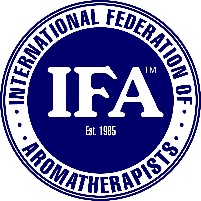 静岡初のIFA国際アロマセラピストサロンLeSILLAGE---口コミと紹介で人気のサロン---世界でまだ3,000人しか取得者がいない世界最高峰のIFA国際ライセンスをもつLeSILLAGEは、グランドオープンから数年で顧客数が500名を超えた知る人ぞ知る口コミと紹介予約のサロン。人気のコースは、お客様一人一人に合せた完全オーダーメイドのアロマオイルコース！！脳神経まで届く残触感トリートメントは施術を受ける前後の違いをその場で体感できます。県外からもファンが多く、そのリピート率は90％を超えています。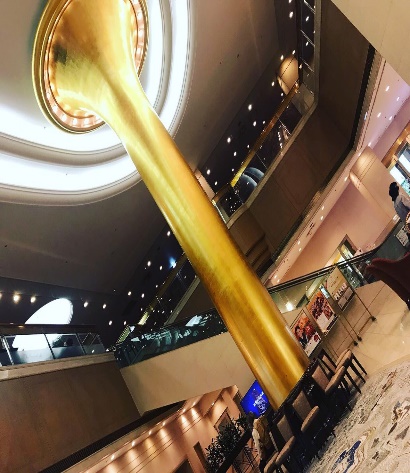 4月のご案内＜エステ＞　マッサ－ジ、ビタミンC注入、コラ-ゲン、毛穴吸引、お悩みに合わせたコ－ス【フェイシャル】ボディ＆フェイシャル60分（背中ケア＆ﾃﾞｨ-ﾌﾟｸﾚﾝｼﾞﾝｸﾞ）価格9,800円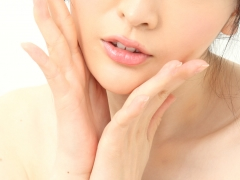 ボディ＆フェイシャル90分（背中ケア＆表情筋ケア）価格12,800円　造顔トリ－トメント90分（小顔・表情筋ケア）価格12,000円　　　　　　　　美白トリ－トメント90分（しみ・くすみケア）価格12,000円　　　　　　　アンチエイジングトリ－トメント90分（しわ・たるみケア）価格15,000円⇒特別価格12,000円　　　　　　　アクネスペシャル90分（にきびケア）価格12,000円<アロマ>　ダイエット、疲れ、疲労感、不眠など、お客様それぞれの体質、心理、環境に合わせた個人別ケア　脳、筋肉をほぐします【ボディ】オーダーメイドアロマ半身60分（ダイエット）上半身or下半身　　価格10,800円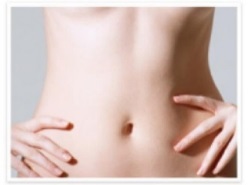 　　　　オーダーメイドアロマ全身100分（ダイエット）頭皮～つま先　　価格15,400円肩こり改善5回コ－ス　30分×5回（めまい・偏頭痛・ストレス）5回　　コ－ス価格15,000円　　　　膝下足首ケア5回コ－ス　30分×5回（足首・膝・足裏・むくみ・疲れ）5回　　コ－ス価格15,000円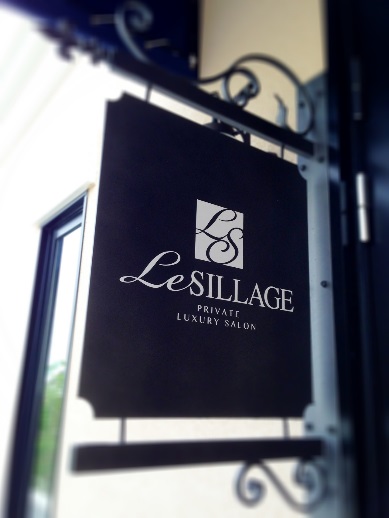 ※価格は全て税抜き価格となります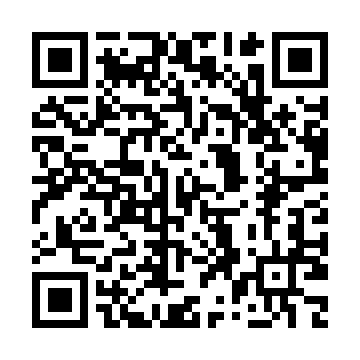 ル・シア－ジュLeSILLAGE　053-452-2500完全予約制〒430-0924　浜松市中区龍禅寺町357-41営業時間　10：00～　　定休日　火曜日http://lesillage.jp/  https://www.facebook.com/lesillage